
"Об определении размера платы за увеличение площади земельных участков, находящихся в частной собственности, в результате перераспределения таких земельных участков и земельных участков, находящихся собственности сельского поселения Ибрагимовский  сельсовет  муниципального района Чишминский район Республики Башкортостан, находящиеся на территории сельского поселения  Ибрагимовский  сельсовет муниципального района Чишминский район Республики Башкортостан "          В соответствии с  пунктом 5 статьи 39.28 Земельного кодекса Российской Федерации, Постановлением Правительства Республики Башкортостан от 29 июня 2015 г. N 234 "Об определении размера платы за увеличение площади земельных участков, находящихся в частной собственности, в результате перераспределения таких земельных участков и земельных участков, находящихся в собственности   сельского поселения Ибрагимовский  сельсовет  муниципального  района Чишминский район Республики Башкортостан, находящиеся на территории сельского поселения Ибрагимовский  сельсовет "Совет сельского поселения  Ибрагимовский  сельсовет муниципального района Чишминский район Республики Башкортостан решил:Установить, что размер платы за увеличение площади земельного участка, находящегося в частной собственности, в результате перераспределения такого земельного участка и земельных участков, находящихся в  собственности сельского поселения  Ибрагимовский  сельсовет муниципального района Чишминский район Республики Башкортостан, находящиеся на территории сельского поселения, Ибрагимовский  сельсовет определяется путем умножения удельного показателя кадастровой стоимости участвующего в перераспределении земельного участка, находящегося в частной собственности, на увеличиваемую площадь этого земельного участка.Глава   сельского поселения                                   И.Д. СултановБашКортостан РеспубликаҺыШишмӘ районыМУНИЦИПАЛЬ РАйОНЫныҢИБРАҺИМ ауыл советыауыл биЛӘмӘҺе СОВЕТЫ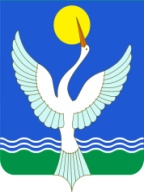 СОВЕТ СЕЛЬСКОГО ПОСЕЛЕНИЯ иБРАГИМОВСКИЙ сельсоветМУНИЦИПАЛЬНОГО РАЙОНАЧишминскИЙ районРеспубликИ Башкортостан[АРАР«  30   »март  2016 й.№9РЕШЕНИЕ  «   30  » марта  .